ASSESSMENT FORM FOR ACCEPTANCE TO LILY HOUSE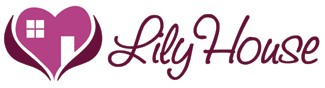 Referring Agency: 	Contact Person: 	Phone: 	Email: 	APPLICANTS DETAILS:	Date of Intake: 	/ 	/ 	Completing this Form:This form is to be completed by the applicant.  It is important that you answer all the questions in the form so that the staff at Lily House can understand your circumstances fully during the intake assessment process.If you do not understand one of the questions or sections, please ask the interviewing staff member who will explain it to you.The notes below should help you with the questions that previous clients have found hard to understand.The section on Page 5 - Family and Developmental History - refers to issues or illnesses that may have been experienced by your family as you were growing up. It also refers to your current or ex-partner.The section on page 7 - Substance Use History - asks if you have ever used a substance, have used a substance in the last 6 months or are currently using. If you have used a substance in the past and are not currently using, please tick ‘Ever Used’ and indicate how long ago.The section on page 8 - Medical Information - it is particularly important that you give accurate information about the prescribed medication you are currently taking. Lily House staff will refer to this form if there is a problem with your health and wellbeing whilst you are living at Lily House.Presenting problems and concerns: Impacts on your current wellbeing:Family and developmental history:Mental health treatment:Substance use history:Medical information:Interpersonal/social/cultural information:Employment / Education:Legal:Confidentiality:Confidentiality is an essential part of your relationship with your worker. All aspects of your participation in services at Lily House, including the scheduling of appointments, content of discussions, and any records that we keep, are confidential as outlined under the commonwealth Privacy Act 1988 and by state laws.Communication between a worker and a client may only be disclosed when the client signs a Consent Form and/or our release of information form authorizing such disclosure. There are exceptions to this however.Below are some of the cases in which the law dictates that your signed authorization may not be required for Lily House to release information:If a Lily House staff member or volunteer believes that you are likely to harm yourself and/or another person, he or she may take action necessary to protect you or others by contacting law enforcement officers or a physician.If a Lily House staff member or volunteer has cause to believe that a child has been or may be abused or neglected, the person is required to make a report to the appropriate state agency.If a Lily House staff member or volunteer has cause to believe that an elderly or disabled person has been or may be abused, neglected, or subject to financial exploitation, the person is required to make a report to the appropriate state agency.If your records are requested by a valid subpoena or court order, we must respond.If you are a minor (under the age of 18) we may be obliged to inform a parent or guardian.My worker has explained to me my rights and responsibilities as a client of Lily House. (please tick)   Yes   No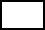 Do you consent to have necessary information disclosed and obtained between your referring agency and Lily House?(please tick)   Yes   NoThe information contained in this document is accurate and I understand the confidentiality agreement above as well as the exceptions to this.Name:………………………………………………   Worker:…………………………………………………..Signature: …………………………………………..	……………………………………………………Date:…………./……………../……………	…………../……………../………………Name:				 DOB: 	/	/	Mobile:  __________________________________________Email: ____________________________________________Children’s Names: 		Name of any child to be residing at Lily House_________________________________________DOB: 	/	/	Gender:  	Your Current Address:  ___________________________________________________________	 Boarding	 Sharing	 Private Rent Living with family	 Crisis AccommodationCulture: Do you identify as:     Aboriginal      Torres Strait Islander   Both  Other:  	Do you receive a payment from Centrelink?  Yes	 NoIf YES - which payment, do you receive? 	 If NO - do you have a regular source of income?  Yes    NoNext of Kin:  	Relationship to You: 		 Address: 	                                                         Phone: 	Emergency Contact: 		 Address: 	                                                        Phone: 		ENTRY FEE:Two weeks rent in advance as per below + $100 Bond. Bond is refundable.RENT:$275 per week per adult+ $35 per week for each child over 6-24  months of age. + $49 per week for each child 2-3 years + $70 per week for each child 4 years and older+ $10 per week cleaning feeWeekly rent is payable via centrepay and will be organised on entryLENGTH OF STAYThe maximum stay at Lily House is generally six months.Please describe your current problem or situation:Please tick all of the behaviours and symptoms that you consider problematic: Distractibility	 Change in appetite	 Suspicion/paranoia Hyperactivity	 Lack of motivation	 Racing thoughts Impulsivity	 Withdrawal from people	 Excessive energy Boredom	 Anxiety/worry	 Wide mood swings Poor memory/confusion	 Panic attacks	 Sleep problems  Seasonal mood changes	 Fear away from home	 Nightmares Sadness/depression	 Social discomfort	 Eating problems Loss of pleasure/interest	 Obsessive thoughts	 Gambling problems  Hopelessness	 Compulsive behaviour	 Computer addiction Thoughts of death	 Aggression/fights	 Problems with pornography  Self-harm behaviours	 Frequent arguments	 Parenting problems Crying spells	 Irritability/anger	 Sexual problems Loneliness	 Homicidal thoughts	 Relationship problems Low self-worth	 Flashbacks	 Work/school problems Guilt/shame	 Hearing voices	 Alcohol/drug use  Visual hallucinations	 Recurring, disturbing memories	 FatigueOther:  	Please tick all of the behaviours and symptoms that you consider problematic: Distractibility	 Change in appetite	 Suspicion/paranoia Hyperactivity	 Lack of motivation	 Racing thoughts Impulsivity	 Withdrawal from people	 Excessive energy Boredom	 Anxiety/worry	 Wide mood swings Poor memory/confusion	 Panic attacks	 Sleep problems  Seasonal mood changes	 Fear away from home	 Nightmares Sadness/depression	 Social discomfort	 Eating problems Loss of pleasure/interest	 Obsessive thoughts	 Gambling problems  Hopelessness	 Compulsive behaviour	 Computer addiction Thoughts of death	 Aggression/fights	 Problems with pornography  Self-harm behaviours	 Frequent arguments	 Parenting problems Crying spells	 Irritability/anger	 Sexual problems Loneliness	 Homicidal thoughts	 Relationship problems Low self-worth	 Flashbacks	 Work/school problems Guilt/shame	 Hearing voices	 Alcohol/drug use  Visual hallucinations	 Recurring, disturbing memories	 FatigueOther:  	Are your problems affecting any of the following? Handling everyday tasks      Self-esteem	 Relationships         Hygiene  Work/School	   Housing	 Legal matters         Finances Recreational activities         Sexual activity       HealthHave you ever had thoughts, made statements, or attempted to hurt yourself?  Yes   NoIf yes, please describe:  	Are your problems affecting any of the following? Handling everyday tasks      Self-esteem	 Relationships         Hygiene  Work/School	   Housing	 Legal matters         Finances Recreational activities         Sexual activity       HealthHave you ever had thoughts, made statements, or attempted to hurt yourself?  Yes   NoIf yes, please describe:  	Have you ever had thoughts, made statements, or attempted to hurt someone else?  Yes  No If yes, please describe:  	Have you ever had thoughts, made statements, or attempted to hurt someone else?  Yes  No If yes, please describe:  	Have you recently been physically hurt or threatened by someone else?   Yes   NoIf yes, please describe:  	Have you recently been physically hurt or threatened by someone else?   Yes   NoIf yes, please describe:  	Have you gambled in the past 6 months?  Yes   No	If yes, let us know the following: Have you ever felt the need to bet more and more money?   Yes   NoHave you ever had to lie to people important to you about how much you gambled?  No               YesWhat are your triggers for negative behaviour?Have you gambled in the past 6 months?  Yes   No	If yes, let us know the following: Have you ever felt the need to bet more and more money?   Yes   NoHave you ever had to lie to people important to you about how much you gambled?  No               YesWhat are your triggers for negative behaviour?Are you in a relationship?  Yes  No   If yes:  Married   De-facto   Not living togetherName of partner: 	Length of relationship:  	 Quality of relationship (please describe):  		Are you in a relationship?  Yes  No   If yes:  Married   De-facto   Not living togetherName of partner: 	Length of relationship:  	 Quality of relationship (please describe):  		Family Mental Health Issues: (please tick all that apply. Hyperactivity:	 Mother   Father     Sibling          Spouse    ChildSexually Abused	 Mother   Father     Sibling                  Spouse   ChildDepression	 Mother   Father     Sibling          Spouse  ChildManic Depression	 Mother   Father     Sibling                  Spouse   ChildSuicide	 Mother   Father     Sibling          Spouse  ChildAnxiety	 Mother   Father     Sibling          Spouse   ChildPanic Attacks	 Mother   Father     Sibling           Spouse   ChildObsessive-Compulsive    Mother  Father     Sibling           Spouse   ChildAnger/Abusive	 Mother   Father     Sibling           Spouse   ChildSchizophrenia	 Mother   Father     Sibling           Spouse   ChildEating Disorder	 Mother   Father     Sibling           Spouse ChildAlcohol Abuse	 Mother   Father     Sibling           Spouse ChildDrug Abuse	 Mother  Father     Sibling            Spouse  ChildPlease tick if you have experienced any of the following types of trauma or loss:Emotional abuse	 Neglect	 Lived in a foster     sexual abuse	         Violence in the home	        Multiple family moves          Physical abuse	Crime victim	Homelessness    Loss of a loved one	 Parent substance abuse	 Parent illness	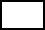      Teen pregnancy	 Placed a child for adoption    Financial problems    Loss of a loved one	 Parent substance abuse	 Parent illness	     Teen pregnancy	 Placed a child for adoption    Financial problemsDo you have a current mental health diagnosis   Yes    NoIf yes what is the diagnosis 		 What treatment are you receiving for this condition: 	Have you had a previous mental health diagnosis? Yes   NoType of Treatment:  Outpatient Counselling   Medication  Psychiatric Hospitalization  Drug & Alcohol treatment   Self Help / Support Group  Other:  	When did you receive this treatment?  		 Provider/Program:		 Reason for Treatment:  	Will a risk assessment be provided by mental health team? __________________________________Have you had a previous mental health diagnosis? Yes   NoType of Treatment:  Outpatient Counselling   Medication  Psychiatric Hospitalization  Drug & Alcohol treatment   Self Help / Support Group  Other:  	When did you receive this treatment?  		 Provider/Program:		 Reason for Treatment:  	Will a risk assessment be provided by mental health team? __________________________________For each substance, SubstanceTobaccoplease indicate your history of use:Ever Used	In last 6 monthsCurrent             FrequencyCaffeine	                                      Alcohol	                                                                                                                                Marijuana	                                                                                                                     Cocaine/crack	                                           Ecstasy	                                                                                                                                    Heroin	                                           Inhalants	                                           Methamphetamines	                                           Pain Killers	                                           PCP/LSD	                                          Steroids	                                                                                                                          Tranquilizers	                                          Caffeine	                                      Alcohol	                                                                                                                                Marijuana	                                                                                                                     Cocaine/crack	                                           Ecstasy	                                                                                                                                    Heroin	                                           Inhalants	                                           Methamphetamines	                                           Pain Killers	                                           PCP/LSD	                                          Steroids	                                                                                                                          Tranquilizers	                                          Caffeine	                                      Alcohol	                                                                                                                                Marijuana	                                                                                                                     Cocaine/crack	                                           Ecstasy	                                                                                                                                    Heroin	                                           Inhalants	                                           Methamphetamines	                                           Pain Killers	                                           PCP/LSD	                                          Steroids	                                                                                                                          Tranquilizers	                                          Caffeine	                                      Alcohol	                                                                                                                                Marijuana	                                                                                                                     Cocaine/crack	                                           Ecstasy	                                                                                                                                    Heroin	                                           Inhalants	                                           Methamphetamines	                                           Pain Killers	                                           PCP/LSD	                                          Steroids	                                                                                                                          Tranquilizers	                                          Caffeine	                                      Alcohol	                                                                                                                                Marijuana	                                                                                                                     Cocaine/crack	                                           Ecstasy	                                                                                                                                    Heroin	                                           Inhalants	                                           Methamphetamines	                                           Pain Killers	                                           PCP/LSD	                                          Steroids	                                                                                                                          Tranquilizers	                                          Caffeine	                                      Alcohol	                                                                                                                                Marijuana	                                                                                                                     Cocaine/crack	                                           Ecstasy	                                                                                                                                    Heroin	                                           Inhalants	                                           Methamphetamines	                                           Pain Killers	                                           PCP/LSD	                                          Steroids	                                                                                                                          Tranquilizers	                                          Caffeine	                                      Alcohol	                                                                                                                                Marijuana	                                                                                                                     Cocaine/crack	                                           Ecstasy	                                                                                                                                    Heroin	                                           Inhalants	                                           Methamphetamines	                                           Pain Killers	                                           PCP/LSD	                                          Steroids	                                                                                                                          Tranquilizers	                                          Caffeine	                                      Alcohol	                                                                                                                                Marijuana	                                                                                                                     Cocaine/crack	                                           Ecstasy	                                                                                                                                    Heroin	                                           Inhalants	                                           Methamphetamines	                                           Pain Killers	                                           PCP/LSD	                                          Steroids	                                                                                                                          Tranquilizers	                                          Caffeine	                                      Alcohol	                                                                                                                                Marijuana	                                                                                                                     Cocaine/crack	                                           Ecstasy	                                                                                                                                    Heroin	                                           Inhalants	                                           Methamphetamines	                                           Pain Killers	                                           PCP/LSD	                                          Steroids	                                                                                                                          Tranquilizers	                                          Caffeine	                                      Alcohol	                                                                                                                                Marijuana	                                                                                                                     Cocaine/crack	                                           Ecstasy	                                                                                                                                    Heroin	                                           Inhalants	                                           Methamphetamines	                                           Pain Killers	                                           PCP/LSD	                                          Steroids	                                                                                                                          Tranquilizers	                                          Caffeine	                                      Alcohol	                                                                                                                                Marijuana	                                                                                                                     Cocaine/crack	                                           Ecstasy	                                                                                                                                    Heroin	                                           Inhalants	                                           Methamphetamines	                                           Pain Killers	                                           PCP/LSD	                                          Steroids	                                                                                                                          Tranquilizers	                                          Caffeine	                                      Alcohol	                                                                                                                                Marijuana	                                                                                                                     Cocaine/crack	                                           Ecstasy	                                                                                                                                    Heroin	                                           Inhalants	                                           Methamphetamines	                                           Pain Killers	                                           PCP/LSD	                                          Steroids	                                                                                                                          Tranquilizers	                                          Caffeine	                                      Alcohol	                                                                                                                                Marijuana	                                                                                                                     Cocaine/crack	                                           Ecstasy	                                                                                                                                    Heroin	                                           Inhalants	                                           Methamphetamines	                                           Pain Killers	                                           PCP/LSD	                                          Steroids	                                                                                                                          Tranquilizers	                                          Caffeine	                                      Alcohol	                                                                                                                                Marijuana	                                                                                                                     Cocaine/crack	                                           Ecstasy	                                                                                                                                    Heroin	                                           Inhalants	                                           Methamphetamines	                                           Pain Killers	                                           PCP/LSD	                                          Steroids	                                                                                                                          Tranquilizers	                                          Caffeine	                                      Alcohol	                                                                                                                                Marijuana	                                                                                                                     Cocaine/crack	                                           Ecstasy	                                                                                                                                    Heroin	                                           Inhalants	                                           Methamphetamines	                                           Pain Killers	                                           PCP/LSD	                                          Steroids	                                                                                                                          Tranquilizers	                                          Caffeine	                                      Alcohol	                                                                                                                                Marijuana	                                                                                                                     Cocaine/crack	                                           Ecstasy	                                                                                                                                    Heroin	                                           Inhalants	                                           Methamphetamines	                                           Pain Killers	                                           PCP/LSD	                                          Steroids	                                                                                                                          Tranquilizers	                                          Caffeine	                                      Alcohol	                                                                                                                                Marijuana	                                                                                                                     Cocaine/crack	                                           Ecstasy	                                                                                                                                    Heroin	                                           Inhalants	                                           Methamphetamines	                                           Pain Killers	                                           PCP/LSD	                                          Steroids	                                                                                                                          Tranquilizers	                                          Caffeine	                                      Alcohol	                                                                                                                                Marijuana	                                                                                                                     Cocaine/crack	                                           Ecstasy	                                                                                                                                    Heroin	                                           Inhalants	                                           Methamphetamines	                                           Pain Killers	                                           PCP/LSD	                                          Steroids	                                                                                                                          Tranquilizers	                                          Caffeine	                                      Alcohol	                                                                                                                                Marijuana	                                                                                                                     Cocaine/crack	                                           Ecstasy	                                                                                                                                    Heroin	                                           Inhalants	                                           Methamphetamines	                                           Pain Killers	                                           PCP/LSD	                                          Steroids	                                                                                                                          Tranquilizers	                                          Caffeine	                                      Alcohol	                                                                                                                                Marijuana	                                                                                                                     Cocaine/crack	                                           Ecstasy	                                                                                                                                    Heroin	                                           Inhalants	                                           Methamphetamines	                                           Pain Killers	                                           PCP/LSD	                                          Steroids	                                                                                                                          Tranquilizers	                                          Caffeine	                                      Alcohol	                                                                                                                                Marijuana	                                                                                                                     Cocaine/crack	                                           Ecstasy	                                                                                                                                    Heroin	                                           Inhalants	                                           Methamphetamines	                                           Pain Killers	                                           PCP/LSD	                                          Steroids	                                                                                                                          Tranquilizers	                                          Caffeine	                                      Alcohol	                                                                                                                                Marijuana	                                                                                                                     Cocaine/crack	                                           Ecstasy	                                                                                                                                    Heroin	                                           Inhalants	                                           Methamphetamines	                                           Pain Killers	                                           PCP/LSD	                                          Steroids	                                                                                                                          Tranquilizers	                                          Caffeine	                                      Alcohol	                                                                                                                                Marijuana	                                                                                                                     Cocaine/crack	                                           Ecstasy	                                                                                                                                    Heroin	                                           Inhalants	                                           Methamphetamines	                                           Pain Killers	                                           PCP/LSD	                                          Steroids	                                                                                                                          Tranquilizers	                                          Caffeine	                                      Alcohol	                                                                                                                                Marijuana	                                                                                                                     Cocaine/crack	                                           Ecstasy	                                                                                                                                    Heroin	                                           Inhalants	                                           Methamphetamines	                                           Pain Killers	                                           PCP/LSD	                                          Steroids	                                                                                                                          Tranquilizers	                                          Caffeine	                                      Alcohol	                                                                                                                                Marijuana	                                                                                                                     Cocaine/crack	                                           Ecstasy	                                                                                                                                    Heroin	                                           Inhalants	                                           Methamphetamines	                                           Pain Killers	                                           PCP/LSD	                                          Steroids	                                                                                                                          Tranquilizers	                                          Caffeine	                                      Alcohol	                                                                                                                                Marijuana	                                                                                                                     Cocaine/crack	                                           Ecstasy	                                                                                                                                    Heroin	                                           Inhalants	                                           Methamphetamines	                                           Pain Killers	                                           PCP/LSD	                                          Steroids	                                                                                                                          Tranquilizers	                                          Caffeine	                                      Alcohol	                                                                                                                                Marijuana	                                                                                                                     Cocaine/crack	                                           Ecstasy	                                                                                                                                    Heroin	                                           Inhalants	                                           Methamphetamines	                                           Pain Killers	                                           PCP/LSD	                                          Steroids	                                                                                                                          Tranquilizers	                                          Caffeine	                                      Alcohol	                                                                                                                                Marijuana	                                                                                                                     Cocaine/crack	                                           Ecstasy	                                                                                                                                    Heroin	                                           Inhalants	                                           Methamphetamines	                                           Pain Killers	                                           PCP/LSD	                                          Steroids	                                                                                                                          Tranquilizers	                                          Caffeine	                                      Alcohol	                                                                                                                                Marijuana	                                                                                                                     Cocaine/crack	                                           Ecstasy	                                                                                                                                    Heroin	                                           Inhalants	                                           Methamphetamines	                                           Pain Killers	                                           PCP/LSD	                                          Steroids	                                                                                                                          Tranquilizers	                                          Caffeine	                                      Alcohol	                                                                                                                                Marijuana	                                                                                                                     Cocaine/crack	                                           Ecstasy	                                                                                                                                    Heroin	                                           Inhalants	                                           Methamphetamines	                                           Pain Killers	                                           PCP/LSD	                                          Steroids	                                                                                                                          Tranquilizers	                                          Caffeine	                                      Alcohol	                                                                                                                                Marijuana	                                                                                                                     Cocaine/crack	                                           Ecstasy	                                                                                                                                    Heroin	                                           Inhalants	                                           Methamphetamines	                                           Pain Killers	                                           PCP/LSD	                                          Steroids	                                                                                                                          Tranquilizers	                                          Caffeine	                                      Alcohol	                                                                                                                                Marijuana	                                                                                                                     Cocaine/crack	                                           Ecstasy	                                                                                                                                    Heroin	                                           Inhalants	                                           Methamphetamines	                                           Pain Killers	                                           PCP/LSD	                                          Steroids	                                                                                                                          Tranquilizers	                                          Caffeine	                                      Alcohol	                                                                                                                                Marijuana	                                                                                                                     Cocaine/crack	                                           Ecstasy	                                                                                                                                    Heroin	                                           Inhalants	                                           Methamphetamines	                                           Pain Killers	                                           PCP/LSD	                                          Steroids	                                                                                                                          Tranquilizers	                                          Have you had withdrawal symptoms when trying to stop using any substances?  Yes   NoIf yes, please describe:  	Have you had withdrawal symptoms when trying to stop using any substances?  Yes   NoIf yes, please describe:  	Have you had withdrawal symptoms when trying to stop using any substances?  Yes   NoIf yes, please describe:  	Have you had withdrawal symptoms when trying to stop using any substances?  Yes   NoIf yes, please describe:  	Have you ever had problems with work, relationships, health, the law, etc. due to your substance use? Yes   NoIf yes, please describe:  	Have you ever had problems with work, relationships, health, the law, etc. due to your substance use? Yes   NoIf yes, please describe:  	Have you ever had problems with work, relationships, health, the law, etc. due to your substance use? Yes   NoIf yes, please describe:  	Have you ever had problems with work, relationships, health, the law, etc. due to your substance use? Yes   NoIf yes, please describe:  	Medicare Number: 			                                                                                                             Doctor’s Name: 				                                                                                                                   Doctor’s Address: 	Phone: 	Date of last physical exam: 	/	/	Have you experienced any of the following medical conditions during your lifetime?  Allergies	   Asthma	    Headaches	   Stomach aches  Chronic pain	   Surgery	    Serious accident	   Head injury  Dizziness/fainting     Meningitis   Seizures	     Vision problems  High fevers	   Diabetes       Hearing problems    Miscarriage  Sexually transmitted disease	     Abortion	     Sleep disorderOther:	 Please list any CURRENT physical health concerns:Current prescription medications:Name: 	Dose per day 	Period on med 		 Name: 	Dose per day 	Period on med 		 Name: 	Dose per day 	Period on med 		 Name: 	Dose per day 	Period on med 	Current over-the-counter medications (including vitamins, herbal remedies, etc.):Do you have any allergies and/or adverse reactions to medications?  Yes  No If yes, please list:Does any child who would reside at Lily House have any diagnosed medical conditions? Yes No If yes, please list:Are you pregnant?  Yes  NoIf Yes how many weeks pregnant? 	 Are you receiving ante-natal care?  Yes   NoIf Yes who is your ante natal care provider? 	 Have you had problems with pregnancy or other births?  Yes  NoIf yes, please give details:Please describe your social support network (check all that apply): Family   Neighbours   Friends   Students   Co-workers ere Are your support people living locally?  	  Support / Self-Help Group (which one? 	) Community Group / Religious / Spiritual Centre (which one? 	) Do you belong to / identify with a particular cultural or ethnic group?   Yes   NoIf yes, please indicate your culture / ethnicity:  	 How important are cultural issues to you?    Not at all   A little   Somewhat  VeryIf you are experiencing any difficulties due to cultural or ethnic issues, please describe:This is a Christian based program; do you have any concerns with this?  Yes   NoIf yes, what are your concerns?  	How important are spiritual matters to you?  Not at all   A little   Somewhat   Very Would you be interested in attending church service on Sundays?   Yes  NoPlease describe your strengths, skills, and talents?Describe any special areas of interest or hobbies (art, books, physical fitness, etc.):Are you currently employed?   Yes    No (if yes, please provide further details below) Employer:		 Position:			 Length of time in this job:  	Job Duties:  	Are you currently employed?   Yes    No (if yes, please provide further details below) Employer:		 Position:			 Length of time in this job:  	Job Duties:  	Stress level of this job:   Low   Medium   High Other jobs you have held:Stress level of this job:   Low   Medium   High Other jobs you have held:Are you currently undertaking any studies?   Yes   NoIf yes, what are you studying and where?  	Are you currently undertaking any studies?   Yes   NoIf yes, what are you studying and where?  	If no, would you like to undertake study and if so what would you be interested in?What is the highest level of education you have completed? No schooling	 Primary school	 Year 12	 Year 10 Other year level at high school ………..	 Undergraduate degree	 Graduate studiesWhat is the highest level of education you have completed? No schooling	 Primary school	 Year 12	 Year 10 Other year level at high school ………..	 Undergraduate degree	 Graduate studiesHave you ever been convicted of a crime?   Yes                     No Please explain:                                   Have you ever been convicted of a crime?   Yes                     No Please explain:                                   Have you ever been convicted of a crime?   Yes                     No Please explain:                                   Have you ever been convicted of a crime?   Yes                     No Please explain:                                   Have you ever been convicted of a crime?   Yes                     No Please explain:                                   Do you have outstanding court matters?   Yes    NoIf yes, what charges are outstanding and what is the date of your next court appearance?Do you have outstanding court matters?   Yes    NoIf yes, what charges are outstanding and what is the date of your next court appearance?Do you have outstanding court matters?   Yes    NoIf yes, what charges are outstanding and what is the date of your next court appearance?Do you have outstanding court matters?   Yes    NoIf yes, what charges are outstanding and what is the date of your next court appearance?Have you ever spent time in prison?    Yes      No     If yes are you currently on parole?  YesIf yes, what are your reporting arrangements?Have you had any involvement with child protection authorities?   Yes  No If yes, please explain:  	Have you had any involvement with child protection authorities?   Yes  No If yes, please explain:  	Have you had any involvement with child protection authorities?   Yes  No If yes, please explain:  	Have you had any involvement with child protection authorities?   Yes  No If yes, please explain:  	Have you had any involvement with child protection authorities?   Yes  No If yes, please explain:  	Are there any current or ongoing issues?YesNo	If yes, please explain:  	No	If yes, please explain:  	No	If yes, please explain:  	If you are accepted into Lily House, we will require copies of current court orders or other legal documents that may have an impact on you or your child whilst you are here. This could include custody documents.Do you have any current debt?  Yes   NoIf so who is the debt owed to: ______________________________________________________Have you been listed with Tica or other rental default database?  Yes   NoIf you are accepted into Lily House, we will require copies of current court orders or other legal documents that may have an impact on you or your child whilst you are here. This could include custody documents.Do you have any current debt?  Yes   NoIf so who is the debt owed to: ______________________________________________________Have you been listed with Tica or other rental default database?  Yes   NoIf you are accepted into Lily House, we will require copies of current court orders or other legal documents that may have an impact on you or your child whilst you are here. This could include custody documents.Do you have any current debt?  Yes   NoIf so who is the debt owed to: ______________________________________________________Have you been listed with Tica or other rental default database?  Yes   NoIf you are accepted into Lily House, we will require copies of current court orders or other legal documents that may have an impact on you or your child whilst you are here. This could include custody documents.Do you have any current debt?  Yes   NoIf so who is the debt owed to: ______________________________________________________Have you been listed with Tica or other rental default database?  Yes   No